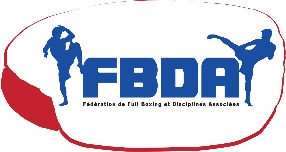 Fédération de Full Boxing et Disciplines associéesDemande d’équivalences ou VAE des grades et titres fédéraux de la FBDACoordonnées personnellesNom		                 Prénom                                                                                                                                                                                                                                                                                                       Date et lieu de naissanceAdresseTel : 			PortableMail  Votre situation actuelle Votre grade (en France)Vos titres enseignementDAF              DMF                   DIF               BE            BPJEPS              DEJEPS           AutresVos titres Juge et arbitreVos titres compétitionsAutres grades (étrangers…), titres, récompenses, distinctions, stages Vous êtes  (voulez être) enseignant FBDA - Votre club (ou projet)Vous n’êtes pas enseignant (vos différents profs)Votre club (nom et coordonnées du club et du /des Enseignant(s) actuel(s)Disciplines, Fédérations et années de pratique: (Toutes disciplines)Votre demande (Entourez les mentions utiles)GradesCN1        CN2        CN3        CN4        CN5        CN6        CN7        CN8        CN9        CN10Titre enseignantDAF        DMF       DIFTitre Juge – ArbitreDJAD       DJAR     DJAN       DJAI      DJAMTitre honorifiqueCoach   		Supervisor			Maitre	 	Maitre Supérieur	Grand Maitre	Grand Maitre Supérieur		Grand Maitre Référent		Grand Maitre Référent Supérieur  Autres renseignements utiles ou précisions (toutes disciplines)(Vous pouvez joindre un document distinct)Vos motivations (Vous pouvez joindre une lettre) Projet d’ouverture d’une salle FBDA	              oui 			nonDemande de responsabilité administrative   oui                         nonSi oui pour le département                 La Région           	Au niveau nationalListe des copies et/ou documents justificatifs joints : (Vous pouvez joindre toutes copies, un cv sportif ou un feuillet libre)Nombre de copies ou documents joints : Je, soussigné (nom et prénom                                                                         ) certifie sur l’honneur l’exactitude des renseignements ci-dessus. (Renseignements- Tarification et Réglementation – Voir Site www.fbda.fr/) Date de votre demande						SignatureFBDA-  Reçue le                   Dossier suivi par                   Réponse du                      signature   FBDA – Espace N. MANDELA - 82 Bd du Général Leclerc – 95100 ARGENTEUILTél. 06.19.69.87.60. – 06.41.50.33.40. -  Email : contactfbda@gmail.com - Site : https://www.fbda.fr  -Facebook : www.facebook.com/Fédération de Full Boxing et Disciplines Associées – fbda -157184274873610/ Déclarée en Sous- Préfecture d’ARGENTEUIL le 13 .11.18 – N° W951005855 - JOA  n° 0049 du 08.12.18  - Annonce n° 02046